Cross Border SESAR Trials for Enhanced Arrival Management (PJ25 xStream) WP6 (London exercises) – Communications ActivitiesPJ25/PJ01 SESAR Walking Tour at WAC 2018 – Animationhttps://vimeo.com/545864341 Press Release – Cross Border Arrival Management procedure goes live at Gatwick Airport – 10th December 2019Original press release - https://www.nats.aero/news/cross-border-arrival-management-procedure-goes-live-at-gatwick-airport/ Publications that picked it up- International Airport Review - ADS Advance - Air Traffic Management - Airport World Magazine- CANSO- The business Travel News- SJU Social Media Statistics 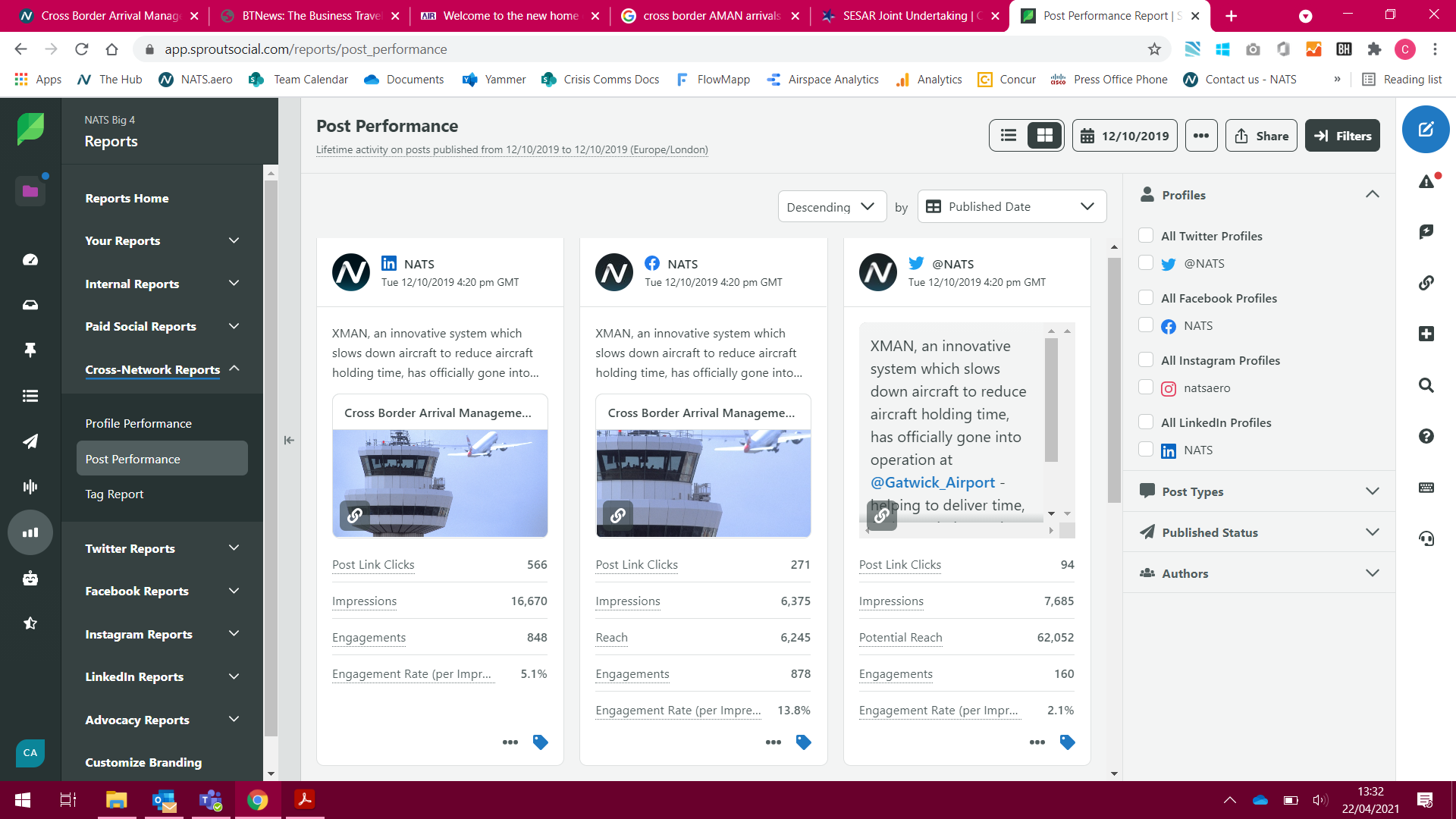 